Annex 1                                                             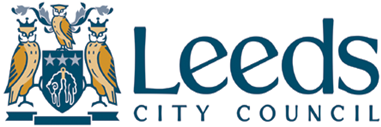 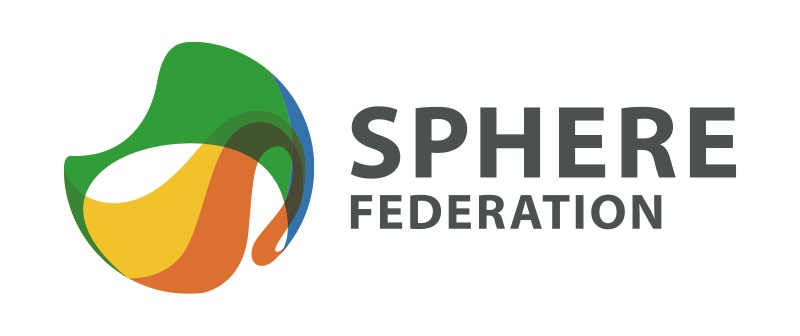 LEEDS CHILDREN’S SERVICESSAFEGUARDING & CHILD PROTECTION POLICY FOR SCHOOLS & COLLEGES Addendum January 2021 v2COVID-19 school closure arrangements for Safeguarding and Child Protection at Moortown Primary SchoolSt James’ CE Primary, WetherbyScholes (Elmet) PrimarySchool Name:  Sphere FederationPolicy owner:  Clare WeekesDate: 14 January  (10 May 2021)Date shared with staff: 15 January 2021 (11 May 2021)ContextFrom 5th January 2021 parents were asked to keep their children at home, wherever possible, and for schools to remain open only for those children of workers critical to the COVID-19 response who absolutely need to attend and children who are vulnerable and cannot be safely cared for at home.It is the responsibility of the host school for safeguarding and child protection for all pupils who are attending regardless of whether they are on roll at that school.All staff working in schools should understand their specific roles in the safeguarding of children.This addendum of the Sphere Federation Safeguarding and Child Protection policy contains details of our individual safeguarding arrangements in the following areas:Key contactsOther Key ContactsVulnerable childrenAs outlined in government guidance published in January 2021 vulnerable children and young people are defined as those who:are assessed as being in need under section 17 of the Children Act 1989, including children and young people who have a child in need plan, a child protection plan or who are a looked-after child;have an education, health and care (EHC) plan;have been identified as otherwise vulnerable by educational providers or local authorities (including children’s social care services), and who could therefore benefit from continued full-time attendance, this might include:children and young people on the edge of receiving support from children’s social care services or in the process of being referred to children’s servicesadopted children or children on a special guardianship orderthose at risk of becoming NEET (‘not in employment, education or training’)those living in temporary accommodationthose who are young carersthose who may have difficulty engaging with remote education at home (for example due to a lack of devices or quiet space to study)care leaversothers at the provider and local authority’s discretion including pupils and students who need to attend to receive support or manage risks to their mental health.Eligibility for free school meals in and of itself is not a determining factor in assessing vulnerability.Senior leaders, especially the Designated Safeguarding Lead (and deputy) know who our most vulnerable children are. They have the flexibility to offer a place to those on the edge of receiving children’s social care support.Sphere Federation will continue to work with and support children’s social workers to help protect vulnerable children. This includes working with and supporting children’s social workers and the local authority virtual school head (VSH) for looked-after and previously looked-after children. The lead person for this will be: Clare Weekes.There is an expectation that vulnerable children who have a social worker will attend an education setting, so long as they do not have underlying health conditions that put them at increased risk. In circumstances where a parent does not want to bring their child to an education setting, and their child is considered vulnerable, the social worker and Sphere Federation will explore the reasons for this directly with the parent.Where parents are concerned about the risk of the child contracting COVID19, Sphere Federation or the social worker will talk through these anxieties with the parent/carer following the advice set out by Public Health England.Sphere Federation will encourage our vulnerable children and young people to attend a school, including remotely if needed.Attendance monitoringIn mainstream schools, all secondary-age pupils who are not expected to be in school during the weeks commencing 4 and 11 January 2021, should be recorded as 'code X'.Children for whom on-site provision is being provided should be recorded in line with the normal school attendance requirements.Shielding advice is currently in place in tier 4 areas, and so all children still deemed clinically extremely vulnerable are advised not to attend school.Sphere Federation and social workers will agree with parents/carers whether children in need should be attending school – Sphere Federation will then follow up on any pupil that they were expecting to attend, who does not. Sphere Federation will also follow up with any parent or carer who has arranged care for their child(ren) and the child(ren) subsequently do not attend. Phone calls will be made to the parents/carers in these circumstances. To support the above Sphere Federation will, when communicating with parents/carers and carers, confirm emergency contact numbers are correct and ask for any additional emergency contact numbers where they are available. In all circumstances where a vulnerable child does not take up their place at school, or discontinues, Sphere Federation will notify their social worker.To support the above, Sphere Federation will, when communicating with parents/carers and carers, confirm emergency contact numbers are correct and ask for any additional emergency contact numbers where they are available. In all circumstances where a vulnerable child with a social worker does not take up their place at school, or discontinues, Sphere Federation will notify their allocated social worker.Children on the Clinically Extremely Vulnerable list are not expected to attend school. Designated Safeguarding LeadEach school in Sphere Federation has a Designated Safeguarding Lead (DSL) and a Deputy DSL.The Designated Safeguarding Leads are: Clare Weekes; Karen Hague; Natalie BeatsonThe Deputy Designated Safeguarding Leads are: Nicky Russell; Gayle Beesley; Michelle BaldThe optimal scenario is to have a trained DSL (or deputy) available on site. Where this is not the case a trained DSL (or deputy) will be available to be contacted via phone or online video - for example when working from home. Where a trained DSL (or deputy) is not on site, in addition to the above, a senior leader will assume responsibility for co-ordinating safeguarding on site. This might include updating and managing access to child protection records both offline or online management system, and liaising with the offsite DSL (or deputy) and as required liaising with children’s social workers where they require access to children in need and/or to carry out statutory assessments at the school or college.It is important that all Sphere Federation staff and volunteers have access to a trained DSL (or deputy). On each day, the staff on site will be made aware of who that person is and how to contact them. All onsite staff should be made aware of the children’s services education safeguarding team consultation line number (0113 3789685) should a DSL be unavailable and they require safeguarding advice. The DSL will continue to engage with social workers, and attend all multi-agency meetings, which can be done remotely. The senior DSL will ensure that operational staff with designated safeguarding responsibilities, access regular supervision, which can be undertaken remotely through electronic communications (e.g. skype, mobile communications etc..)Reporting a concernWhere staff have a concern about a child, they should continue to follow the process outlined in the school Safeguarding Policy.  This includes making a report and formally recording concerns via our secure email systems with completed cause for concern forms attached. Staff are reminded of the need to report any concern immediately and without delay. Where staff are concerned about an adult working with children in the school, they should contact David Roundtree, Head of Federation or the Head of School. If there is a requirement to make a notification to the Head of Federation or Head of School whilst away from school, this should be done verbally and followed up with an email.Concerns around the Head of Federation should be directed to the Chair of Governors: Rachel Greenhalgh (contact details on p2).All staff must follow Part 4 of Keeping Children Safe in Education (2020) and the Sphere Federation Safeguarding and Child Protection policy (section 10.2) guidance for managing allegations against staff. The case manager must use the local authority designated officer (LADO) notification form (see Appendix 13 of local authority model safeguarding model child protection policy) in order to assess the level of concern. As part of this initial consideration, the case manager should consult with their school’s HR Advisor/provider/contact. The completed LADO notification form must be sent to lado@leeds.gov.uk within one working day of the allegation being made.The education safeguarding team manager (Raminder Aujla raminder.aujla@leeds.gov.uk ) will continue to offer support in the process of managing allegations.Safeguarding Training and induction For the period COVID-19 measures are in place, a DSL (or deputy) who has been trained will continue to be classed as a trained DSL (or deputy) even if access to their refresher training delayed. Refresher safeguarding training for all staff can be accessed remotely through https://www.leedsforlearning.co.uk/ All existing school staff have had safeguarding training and have read part 1 of Keeping Children Safe in Education (2020). The DSL should communicate with staff any new local arrangements, so they know what to do if they are worried about a child.Where new staff are recruited, or new volunteers enter Sphere Federation, they will continue to be provided with a safeguarding induction and training. The local authority education safeguarding team child protection training offer can be accessed remotely through https://www.leedsforlearning.co.uk/  Upon arrival, new staff will be issued with the statutory safeguarding documents as outlined in Part One of Keeping Children Safe In Education 2020 including a copy of the receiving setting’s safeguarding and child protection policy, guidance for safer working practice for staff working in educational settings, behaviour policy, children missing education procedures, online safety policy including acceptable use and confirmation of local processes and confirmation of DSL arrangements.Safer recruitment/volunteers and movement of staffIt remains essential that people who are unsuitable are not allowed to enter the children’s workforce or gain access to children. When recruiting new staff, Sphere Federation will continue to follow the relevant safer recruitment processes for their setting, including, as appropriate, relevant sections in part 3 of Keeping Children Safe in Education (2020) (KCSIE). In response to COVID-19, the Disclosure and Barring Service (DBS) has made changes to its guidance on standard and enhanced DBS ID checking to minimise the need for face-to-face contact. https://www.gov.uk/government/news/covid-19-changes-to-dbs-id-checking-guidelines Individuals who have lived or worked outside the UK must undergo the same checks as all other staff in schools or colleges (set out in paragraphs 154 and 160). This includes obtaining (via the applicant) an enhanced DBS certificate (including barred list information, for those who will be engaging in regulated activity) even if the individual has never been to the UK. In addition, schools and colleges must make any further checks they think appropriate so that any relevant events that occurred outside the UK can be considered. These checks could include, where available:criminal records checks for overseas applicants – Home Office guidance can be found on GOV.UK; and for teaching positionsobtaining a letter of professional standing from the professional regulating authority in the country in which the applicant has worked. Advice about which regulatory or professional body applicants should contact is available from the National Recognition Information Centre for the United Kingdom, UK NARIC. https://www.enic.org.uk/ If staff are deployed from another education or children’s workforce setting to our school, we will take into account the DfE supplementary guidance on safeguarding children during the COVID-19 pandemic and will accept portability as long as the current employer confirms in writing that: the individual has been subject to an enhanced DBS and children’s barred list checkthere are no known concerns about the individual’s suitability to work with childrenthere is no ongoing disciplinary investigation relating to that individualWhere Sphere Federation are utilising volunteers (including for mass testing), we will continue to follow the checking and risk assessment process as set out in paragraphs 183 to 188 of KCSIE (2021). Under no circumstances will a volunteer who has not been checked be left unsupervised or allowed to work in regulated activity. Undertaking COVID testing on children directly who are unable to do this themselves will meet the regulated activity requirement.Sphere Federation will continue to follow the legal duty to refer to the DBS anyone who has harmed or poses a risk of harm to a child or vulnerable adult. Full details can be found at paragraph 179 of KCSIE (2021).Sphere Federation will continue to consider and make referrals to the Teaching Regulation Agency (TRA) as per paragraph 182 of KCSIE (2021) and the TRA’s ‘Teacher misconduct advice for making a referral. During the COVID-19 period all referrals should be made by emailing Misconduct.Teacher@education.gov.ukWhilst acknowledging the challenge of the current national emergency, it is essential from a safeguarding perspective that any school is aware, on any given day, which staff/volunteers will be in the school or college, and that appropriate checks have been carried out, especially for anyone engaging in regulated activity. As such Sphere Federation will continue to keep the single central record (SCR) up to date as outlined in paragraphs 164 to 171 in KCSIE (2021). All staff employed to conduct mass testing are added to the SCR.Online safety in schools and collegesSphere Federation will continue to provide a safe environment, including online. This includes the use of an online filtering system. Where students are using computers in school, appropriate supervision will be in place. Children and online safety away from school and collegeWhere students are using digital technology away from school for the purposes of remote learning, the duty to ensure appropriate supervision is the responsibility of the child’s parent/carer as outlined in the Federation’s ‘Acceptable Use’ policy which has been communicated within Teaching and learning during the pandemic: remote learning 07 January 2021. It is important that all staff who interact with children, including online, continue to look out for signs a child may be at risk. Any such concerns should be dealt with as per the Child Protection Policy and where appropriate referrals should still be made to children’s social care and as required, the police.Online teaching should follow the same principles as set out in the Guidance for safer working practice (including Covid-19 Addendum issued in April 2020) for those working with children and young people in education settings (National Safer Recruitment Consortium May 2019). Sphere Federation will ensure any use of online learning tools and systems is in line with privacy and data protection/GDPR requirements.Below are some things to consider when delivering virtual lessons, especially where webcams are involved: No 1:1s, groups only. In cases where 1:1 tuition is essential, staff must seek formal written agreement from a senior manager and the pupil’s parent.  Staff and children must wear suitable clothing, as should anyone else in the household.Where staff are working remotely any technology used for communication should be in appropriate areas, staff need to be mindful that backgrounds do not compromise personal confidentiality or breach the guiding principles of safer working practice guidance for staff working in educational settings.Our school reserve the right for staff members to record live streamed sessions with pupils as a log of the activity. By joining the learning session parents give permission for this to happen.The purpose of any potential recording of live sessions would be so that the video can be reviewed if any issues were to arise.Live classes should be kept to a reasonable length of time, or the streaming may prevent the family ‘getting on’ with their day.Recording of live sessions may be particularly appropriate when there is only one member of staff on the call and no ‘supervising’ second adult is available on the feed.If live streams are to be recorded, this should be reflected in communication with staff, parents and children and highlighted in the acceptable use policyLanguage must be professional and appropriate, including any family members in the background.Staff must only use platforms specified by senior managers and approved by our IT network manager / provider to communicate with pupilsStaff should record the length, time, date and attendance of any sessions held as follows: Zooms are all recorded which ensures that the details required (length, time, date and attendance) are all recorded.Supporting children not in schoolSphere Federation is committed to ensuring the safety and wellbeing of all its children and young people. Where the DSL has identified a child to be on the edge of social care support, or who would normally receive pastoral-type support in school, they should ensure that a robust communication plan is in place for that child or young person. Details of this plan must be recorded, as should a record of all contacts made. The communication plans can include: remote contact, phone contact, door-step visits. Other individualised contact methods should be considered and recorded. Sphere Federation and its DSL will work closely with all stakeholders to maximise the effectiveness of any communication plan. This plan must be reviewed regularly and where concerns arise, the DSL will consider any referrals as appropriate. The school will share safeguarding messages on its website and social media pages. Sphere Federation recognises that school is a protective factor for children and young people, and the current circumstances, can affect the mental health of pupils and their parents/carers. Staff at Sphere Federation need to be aware of this when setting expectations for pupils who are engaging in remote learning.Supporting children in schoolSphere Federation is committed to ensuring the safety and wellbeing of all its students. Sphere Federation will continue to be a safe space for all children to attend and flourish. The Headteacher will ensure that appropriate staff are on site and staff to pupil ratio numbers are appropriate, to maximise safety. Sphere Federation will refer to the Government guidance for education and childcare settings on how to implement social distancing and continue to follow the advice from Public Health England on handwashing and other measures to limit the risk of spread of COVID19.Sphere Federation will ensure that where we care for children of critical workers and vulnerable children on site, we ensure appropriate support is in place for them. Where Sphere Federation has concerns about the impact of staff absence – such as our Designated Safeguarding Lead or first aiders – we will discuss them immediately with the local authority education safeguarding team and/or health and safety team.Peer on Peer AbuseSphere Federation recognises that during the closure a revised process may be required for managing any report of such abuse and supporting victims. Where a school receives a report of peer on peer abuse, they will follow the principles as set out in part 5 of KCSIE and of those outlined within of the Child Protection Policy.The school will listen and work with the young person, parents/carers and any multi-agency partner required to ensure the safety and security of that young person.Concerns and actions must be recorded in keeping with school reporting and recording systems and appropriate referrals made.Mental health and well-beingSphere Federation recognises that the current exceptional circumstances may affect the mental health and well-being of pupils, parents and staff in many different ways. School will ensure that they have details of appropriate support available and this will be accessible for pupils, parents and staff.These are unusual and difficult times for many people and for some families they may become traumatic times and involve loss and grief. We have provided appropriate home learning for our pupils to complete during this period of time whilst the vast majority of pupils are at home. Although learning is very important, and we want to make the best use of this time, we recognise that the expectations of this may be challenging on some students and families. School will provide reassurance and support to pupils, parents and staff in order to manage these expectations without putting additional stresses and pressure on individuals.Schools should offer continue to support pastoral support to their pupils and seek advice from services when necessary about the universal and targeted offer around mental health and wellbeing.  Schools should ensure that there is a plan in place for how any bereavements may be handled, including obtaining support services as appropriate. Useful contacts/web links:Child line: 0800 1111www.childline.org.ukwww.nhs.ukMind.org.ukwww.gov.uk/government/publications/covid-19-guidance-for-the-public-on-mental-health-and-wellbeing www.nhs.uk/oneyou/every-mind-matters/coronavirus-covid-19-staying-at-home-tips   www.mentalhealth.org.uk/publications/looking-after-your-mental-health-during-coronavirus-outbreak www.nhs.uk/conditions/stress-anxiety-depression/talking-to-children-about-feelings/ https://www.gov.uk/government/publications/covid-19-guidance-on-supporting-children-and-young-peoples-mental-health-and-wellbeing www.mindmate.org.uk/ Staff who bring their own children into school due to a lack of suitable alternative childcareIn addition to advice issued centrally by the Local Authority on this issue: where these are pre-school children schools must also have regard to the Disqualification Regulations 2018: The Childcare (Disqualification) Regulations 2018 and Childcare Act 2006, which set out who is disqualified from working with children.Support from the Local AuthorityThe Children’s Services Education Safeguarding Team will continue to provide support and guidance as appropriate to enable DSLs to carry out their role effectively.The use of personal mobile phones.In situations where staff have agreed to use their own personal mobile phone to make contact with families, staff and school will need to put in place systems to ensure the staff member’s personal number is not visible to parents and carers. Staff should not give parents/carers personal mobile telephone numbers as a point of contact. In an emergency situation, where this is deemed essential, specific permission must be granted by an appropriate senior leader.Staff who require access to their mobile phone during the school day due to: test and trace notifications (for instances such as their own children who may require picking up due to collapsed bubbles etc..) will be required to follow the principles set out in the guidance for safer working practice (12. Communication with children (including the use of technology)).  Mobile phones should be used in line with individual school guidance and should not be used for non-educational purposes when supervising or teaching children. Staff should take reasonable steps to ensure they are not distracted from their duties by non-urgent alerts or notifications. Where staff receive urgent alerts related to the COVID track and trace NHS App or their own children’s school they should follow school procedures to ensure continuity of supervision for any children in their care. rolenamecontact number emailDesignated Safeguarding LeadClare WeekesKaren HagueNatalie Beatson0771044466507789912965074995419801clareweekes@spherefederation.orgkarenhague@spherefederation.orgnataliebeatson@spherefederation.orgDeputy Designated Safeguarding LeadsNicky RussellGayle BeesleyMichelle Bald078669773930746746822207727657411nickyrussell@spherefederation.orggaylebeesley@spherefederation.orgmichellebald@spherefederation.orgHeadteacherDavid Roundtree07814355688davidroundtree@spherefederation.orgChair of Governors Rachel Greenhalgh07905 006922rachelgreenhalgh@spherefederation.orgrolecontact numberemailEducation Safeguarding Team0113 3789685estconsultation@leeds.gov.ukDuty and Advice Team0113 3760336childscreening@leeds.gov.ukEmergency Duty Team (out of hours)0113 5350600childrensedt@leeds.gov.ukPrevent Team0113 5350810prevent@leeds.gov.ukLADO Service0113 3789687lado@leeds.gov.ukLeeds Crisis Line0113 3783645ARM cluster0113 3786470 / 07900741214jodu@armcluster.co.uk